AVIEMORE  PRIMARY  SCHOOL  NEWSLETTER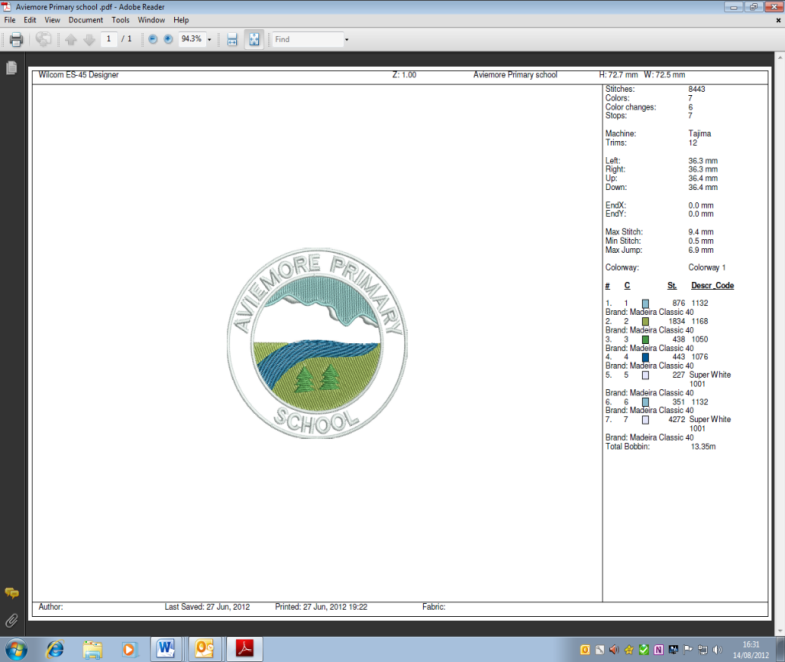 Vision:  Always learning, Always growing, Always positiveWelcome back to school following the October break, we are looking forward to a busy term ahead.Topics for Term P1	Work and Money		P4	Enterprise	P1/2	Work and Money		P4/5	EnterpriseP2	Enterprise			P5/6	EnterpriseP2/3	Enterprise			P6	Social Studies EnterpriseP3	Sikhism			P7	Social Studies EnterprisePR1/Nurture :  EnterpriseFor more details please see your child’s Termly Planner which also has other dates for your diary on the school website   - www.aviemoreprimary.co.uk  available from Friday 8th November.Christmas performanceOur school Christmas performances will take place on Wednesday 11th and Thursday 12th December in the afternoon (the nursery performance will be on 10th December).  P1 – 4 will be performing The Snow Queen.  They will be working on this performance with Lorraine Hemmings, Drama Specialist during this term.  Further information about tickets will follow. 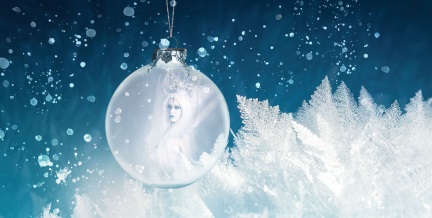 P5-7 will be taking part in a Scottish Opera performance Warriors! The Emperor’s Incredible Army on Thursday 19th March – more details will follow nearer the timeChristmas eventsChristmas Jumper Day will be on Friday 13th December.  We ask children to wear a festive jumper and bring £1 to donate to a local charity (to be decided).Christmas lunch will be on Thursday 5th December.Book FairThe Book Fair arrives in school on Monday 25th November and each child will have an opportunity to browse with their class.  If your child wishes to purchase a book the Fair will be open on Thursday 28th November during parent appointments from 3.00pm to 8.00pm.  The Fair is situated in the office area.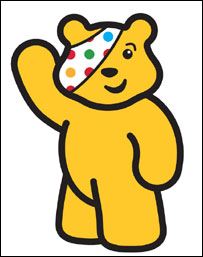 Children in Need  -  The Eagle House are organising the day and activities which will include ‘Big Morning Move’ (free), Design a sports outfit for Pudsey (50p) and Dress in sports clothing (£1) – see other attachment for detailsAllergiesA reminder that we have some children in school with nut allergies, we would appreciate if you do not give your child nuts as a snack/lunch for school.CertificatesFollowing some parental queries we just want to clarify that our current practice is to inform parents when children will be receiving a certificate at Star Assembly only.  At the moment we do not inform parents weekly as the decision is usually made towards the end of the week and would not give enough notice.AVIEMORE  PRIMARY  SCHOOL  NEWSLETTERVision:  Always learning, Always growing, Always positiveWelcome back to school following the October break, we are looking forward to a busy term ahead.Topics for Term P1	Work and Money		P4	Enterprise	P1/2	Work and Money		P4/5	EnterpriseP2	Enterprise			P5/6	EnterpriseP2/3	Enterprise			P6	Social Studies EnterpriseP3	Sikhism			P7	Social Studies EnterprisePR1/Nurture :  EnterpriseFor more details please see your child’s Termly Planner which also has other dates for your diary on the school website   - www.aviemoreprimary.co.uk  available from Friday 8th November.Christmas performanceOur school Christmas performances will take place on Wednesday 11th and Thursday 12th December in the afternoon (the nursery performance will be on 10th December).  P1 – 4 will be performing The Snow Queen.  They will be working on this performance with Lorraine Hemmings, Drama Specialist during this term.  Further information about tickets will follow. P5-7 will be taking part in a Scottish Opera performance Warriors! The Emperor’s Incredible Army on Thursday 19th March – more details will follow nearer the timeChristmas eventsChristmas Jumper Day will be on Friday 13th December.  We ask children to wear a festive jumper and bring £1 to donate to a local charity (to be decided).Christmas lunch will be on Thursday 5th December.Book FairThe Book Fair arrives in school on Monday 25th November and each child will have an opportunity to browse with their class.  If your child wishes to purchase a book the Fair will be open on Thursday 28th November during parent appointments from 3.00pm to 8.00pm.  The Fair is situated in the office area.Children in Need  -  The Eagle House are organising the day and activities which will include ‘Big Morning Move’ (free), Design a sports outfit for Pudsey (50p) and Dress in sports clothing (£1) – see other attachment for detailsAllergiesA reminder that we have some children in school with nut allergies, we would appreciate if you do not give your child nuts as a snack/lunch for school.CertificatesFollowing some parental queries we just want to clarify that our current practice is to inform parents when children will be receiving a certificate at Star Assembly only.  At the moment we do not inform parents weekly as the decision is usually made towards the end of the week and would not give enough notice.Dates for your DiaryNov12th   Flu Immunisation day14th   Parent Information Session – Developing Writing Skills 2-2.45pm15th   Children in Need20th   Author visit (Barbara Henderson) (P4-7)21st & 22nd    In-service Days – school closed to pupils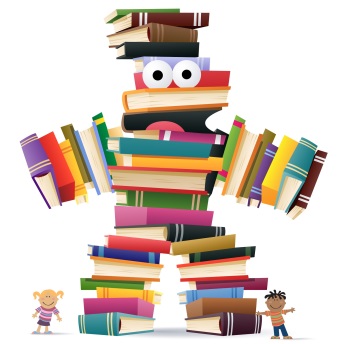 25th   The Book People Book Fair arrives28th    Parent Appointments30th    Parent Council Christmas FayreDec4th    Open Event – pm5th    School Christmas lunch11th & 12th  Christmas Concert13th   Christmas Jumper Day16th   Christmas Party Week19th   House Treats20th   Carol Service   11.00-11.30         School closes for holidays and reopens on Monday 6th January 2020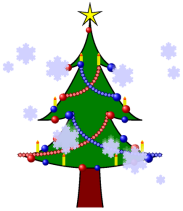 Our ValuesAviemore PrimaryValues are:InclusionEveryone learning and happyMotivatedOpen-mindedRespectful, resilient and responsibleExploring new thingsMiss E MacCallumHeadteacher										1st Novmber 2019Dates for your DiaryNov12th   Flu Immunisation day14th   Parent Information Session – Developing Writing Skills 2-2.45pm15th   Children in Need20th   Author visit (Barbara Henderson) (P4-7)21st & 22nd    In-service Days – school closed to pupils25th   The Book People Book Fair arrives28th    Parent Appointments30th    Parent Council Christmas FayreDec4th    Open Event – pm5th    School Christmas lunch11th & 12th  Christmas Concert13th   Christmas Jumper Day16th   Christmas Party Week19th   House Treats20th   Carol Service   11.00-11.30         School closes for holidays and reopens on Monday 6th January 2020Our ValuesAviemore PrimaryValues are:InclusionEveryone learning and happyMotivatedOpen-mindedRespectful, resilient and responsibleExploring new thingsMiss E MacCallumHeadteacher										1st Novmber 2019